ZŠ Jána Amosa Komenského, Nová cesta 9, 941 10 Tvrdošovce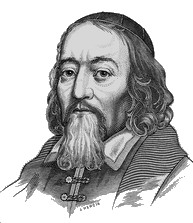 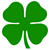 Tematický plán UČITEĽAStupeň vzdelávania: ISCED 2Vzdelávacia oblasť: Človek a hodnotyVyučovací predmet: Etická výchovaRočník: prvýTrieda: I. AŠkolský rok: 2018/2019Časová dotácia: 	iŠVP 1 hodina týždenne (33 hodín ročne)                                    iŠkVP 0 hodín týždenne (0 hodín ročne)Vypracovala: Mgr. Henrieta MazanováNa zasadnutí PK schválené dňa ...............................							        ...............................    vedúci PK						                                  riaditeľ školyTematické celkyiŠVPiŠkVPPostoje a spôsobilosti v medziľudských vzťahoch60Prvky prosociálneho správania30Ľudská dôstojnosť70Pozitívne hodnotenie iných80Naša rodina90 Spolu:33 hodín33 hodíniŠVPiŠkVPObsahový štandardTémaVýkonový štandardŽiak vie:Prierezové témyMedzipredmetové vzťahyPostoje a spôsobilosti v medziľudských vzťahochPostoje a spôsobilosti v medziľudských vzťahochPostoje a spôsobilosti v medziľudských vzťahoch120Rodina, skupina, školská triedapredstaviť seba i spolužiakov krátkou charakteristikou, pomenovať dôvody pre vďačnosť, prosbu, ospravedlnenie, podieľať sa na vytváraní pravidiel skupiny,Osobnostný a sociálny rozvojVýchova k manželstvu a rodičovstvuEnvironmentálna výchovaMultikultúrna výchovaMediálna výchovaRegionálna výchova a ľudová  kultúraDopravná výchovaOchrana života a zdraviaInformatika (práca s informáciami, práca s internetom)Slovenský jazyk (čítanie, písanie, komunikácia)Výtvarná výchova (kreslenie, maľovanie)Náboženská výchova (slušnosť, pravidlá)340Pozdrav, vďačnosť, ospravedlneniepredstaviť seba i spolužiakov krátkou charakteristikou, pomenovať dôvody pre vďačnosť, prosbu, ospravedlnenie, podieľať sa na vytváraní pravidiel skupiny,Osobnostný a sociálny rozvojVýchova k manželstvu a rodičovstvuEnvironmentálna výchovaMultikultúrna výchovaMediálna výchovaRegionálna výchova a ľudová  kultúraDopravná výchovaOchrana života a zdraviaInformatika (práca s informáciami, práca s internetom)Slovenský jazyk (čítanie, písanie, komunikácia)Výtvarná výchova (kreslenie, maľovanie)Náboženská výchova (slušnosť, pravidlá)560Pravidlá skupinypredstaviť seba i spolužiakov krátkou charakteristikou, pomenovať dôvody pre vďačnosť, prosbu, ospravedlnenie, podieľať sa na vytváraní pravidiel skupiny,Osobnostný a sociálny rozvojVýchova k manželstvu a rodičovstvuEnvironmentálna výchovaMultikultúrna výchovaMediálna výchovaRegionálna výchova a ľudová  kultúraDopravná výchovaOchrana života a zdraviaInformatika (práca s informáciami, práca s internetom)Slovenský jazyk (čítanie, písanie, komunikácia)Výtvarná výchova (kreslenie, maľovanie)Náboženská výchova (slušnosť, pravidlá)Prvky prosociálneho správaniaPrvky prosociálneho správaniaPrvky prosociálneho správania70Úctauviesť príklady úcty k rodičom, učiteľom a spolužiakom, vyjadriť adekvátne vďačnosť, prosbu a ospravedlnenie, riadiť sa pravidlami skupiny, rešpektovať spolužiakov,Osobnostný a sociálny rozvojVýchova k manželstvu a rodičovstvuEnvironmentálna výchovaMultikultúrna výchovaMediálna výchovaRegionálna výchova a ľudová  kultúraDopravná výchovaOchrana života a zdraviaInformatika (práca s informáciami, práca s internetom)Slovenský jazyk (čítanie, písanie, komunikácia)Výtvarná výchova (kreslenie, maľovanie)Náboženská výchova (úcta)80Úcta k rodičom, učiteľom, starším ľuďom, spolužiakomuviesť príklady úcty k rodičom, učiteľom a spolužiakom, vyjadriť adekvátne vďačnosť, prosbu a ospravedlnenie, riadiť sa pravidlami skupiny, rešpektovať spolužiakov,Osobnostný a sociálny rozvojVýchova k manželstvu a rodičovstvuEnvironmentálna výchovaMultikultúrna výchovaMediálna výchovaRegionálna výchova a ľudová  kultúraDopravná výchovaOchrana života a zdraviaInformatika (práca s informáciami, práca s internetom)Slovenský jazyk (čítanie, písanie, komunikácia)Výtvarná výchova (kreslenie, maľovanie)Náboženská výchova (úcta)90Prejavy úctyuviesť príklady úcty k rodičom, učiteľom a spolužiakom, vyjadriť adekvátne vďačnosť, prosbu a ospravedlnenie, riadiť sa pravidlami skupiny, rešpektovať spolužiakov,Osobnostný a sociálny rozvojVýchova k manželstvu a rodičovstvuEnvironmentálna výchovaMultikultúrna výchovaMediálna výchovaRegionálna výchova a ľudová  kultúraDopravná výchovaOchrana života a zdraviaInformatika (práca s informáciami, práca s internetom)Slovenský jazyk (čítanie, písanie, komunikácia)Výtvarná výchova (kreslenie, maľovanie)Náboženská výchova (úcta)Ľudská dôstojnosťĽudská dôstojnosťĽudská dôstojnosť1011120Hodnota osoby, moja hodnota, rozdiel medzi mnou a ostatným svetomrozpoznať postupne rôzne vlastnosti ľudí, uviesť vlastnosti, ktorými sa odlišuje od iných, poukázať na dôležitosť sebaovládania v medziľudských vzťahoch,Osobnostný a sociálny rozvojVýchova k manželstvu a rodičovstvuEnvironmentálna výchovaMultikultúrna výchovaMediálna výchovaRegionálna výchova a ľudová  kultúraDopravná výchovaOchrana života a zdraviaInformatika (práca s informáciami, práca s internetom)Slovenský jazyk (čítanie, písanie, komunikácia)Výtvarná výchova (kreslenie, maľovanie)Náboženská výchova (hodnota človeka)13140Ľudská osobarozpoznať postupne rôzne vlastnosti ľudí, uviesť vlastnosti, ktorými sa odlišuje od iných, poukázať na dôležitosť sebaovládania v medziľudských vzťahoch,Osobnostný a sociálny rozvojVýchova k manželstvu a rodičovstvuEnvironmentálna výchovaMultikultúrna výchovaMediálna výchovaRegionálna výchova a ľudová  kultúraDopravná výchovaOchrana života a zdraviaInformatika (práca s informáciami, práca s internetom)Slovenský jazyk (čítanie, písanie, komunikácia)Výtvarná výchova (kreslenie, maľovanie)Náboženská výchova (hodnota človeka)15160Sebaovládanierozpoznať postupne rôzne vlastnosti ľudí, uviesť vlastnosti, ktorými sa odlišuje od iných, poukázať na dôležitosť sebaovládania v medziľudských vzťahoch,Osobnostný a sociálny rozvojVýchova k manželstvu a rodičovstvuEnvironmentálna výchovaMultikultúrna výchovaMediálna výchovaRegionálna výchova a ľudová  kultúraDopravná výchovaOchrana života a zdraviaInformatika (práca s informáciami, práca s internetom)Slovenský jazyk (čítanie, písanie, komunikácia)Výtvarná výchova (kreslenie, maľovanie)Náboženská výchova (hodnota človeka)Pozitívne hodnotenie inýchPozitívne hodnotenie inýchPozitívne hodnotenie iných17180Vlastnosti iných osôbvymedziť faktory podporujúce tvorivosť, vysvetliť miesto tvorivosti v medziľudských vzťahoch, vymyslieť spôsoby riešenia problémových situácií v triede, určiť znaky tvorivého človeka,Osobnostný a sociálny rozvojVýchova k manželstvu a rodičovstvuEnvironmentálna výchovaMultikultúrna výchovaMediálna výchovaRegionálna výchova a ľudová  kultúraDopravná výchovaOchrana života a zdraviaInformatika (práca s informáciami, práca s internetom, tabuľky a grafy)Slovenský jazyk (čítanie, písanie, komunikácia)Výtvarná výchova (kreslenie, maľovanie)Náboženská výchova (hodnotenie, správanie)19200Pozitívne vlastnosti rodinných príslušníkov, spolužiakovvymedziť faktory podporujúce tvorivosť, vysvetliť miesto tvorivosti v medziľudských vzťahoch, vymyslieť spôsoby riešenia problémových situácií v triede, určiť znaky tvorivého človeka,Osobnostný a sociálny rozvojVýchova k manželstvu a rodičovstvuEnvironmentálna výchovaMultikultúrna výchovaMediálna výchovaRegionálna výchova a ľudová  kultúraDopravná výchovaOchrana života a zdraviaInformatika (práca s informáciami, práca s internetom, tabuľky a grafy)Slovenský jazyk (čítanie, písanie, komunikácia)Výtvarná výchova (kreslenie, maľovanie)Náboženská výchova (hodnotenie, správanie)21220Vyjadrenie pozitívneho hodnotenia inýchvymedziť faktory podporujúce tvorivosť, vysvetliť miesto tvorivosti v medziľudských vzťahoch, vymyslieť spôsoby riešenia problémových situácií v triede, určiť znaky tvorivého človeka,Osobnostný a sociálny rozvojVýchova k manželstvu a rodičovstvuEnvironmentálna výchovaMultikultúrna výchovaMediálna výchovaRegionálna výchova a ľudová  kultúraDopravná výchovaOchrana života a zdraviaInformatika (práca s informáciami, práca s internetom, tabuľky a grafy)Slovenský jazyk (čítanie, písanie, komunikácia)Výtvarná výchova (kreslenie, maľovanie)Náboženská výchova (hodnotenie, správanie)23240Negatívne správanie a jeho dôsledkyvymedziť faktory podporujúce tvorivosť, vysvetliť miesto tvorivosti v medziľudských vzťahoch, vymyslieť spôsoby riešenia problémových situácií v triede, určiť znaky tvorivého človeka,Osobnostný a sociálny rozvojVýchova k manželstvu a rodičovstvuEnvironmentálna výchovaMultikultúrna výchovaMediálna výchovaRegionálna výchova a ľudová  kultúraDopravná výchovaOchrana života a zdraviaInformatika (práca s informáciami, práca s internetom, tabuľky a grafy)Slovenský jazyk (čítanie, písanie, komunikácia)Výtvarná výchova (kreslenie, maľovanie)Náboženská výchova (hodnotenie, správanie)Naša rodinaNaša rodinaNaša rodina25260Rodina a jej úloha v živote človekapomenovať rodinné vzťahy, vysvetliť tri pravidlá vo vlastnej rodine, uviesť príklad úctivej komunikácie v rodine, naplánovať si konkrétnu pomoc pre členov rodiny.Osobnostný a sociálny rozvojVýchova k manželstvu a rodičovstvuEnvironmentálna výchovaMultikultúrna výchovaMediálna výchovaRegionálna výchova a ľudová  kultúraDopravná výchovaOchrana života a zdraviaInformatika (práca s informáciami, práca s internetom, tabuľky a grafy)Slovenský jazyk (čítanie, písanie, komunikácia)Výtvarná výchova (kreslenie, maľovanie)Náboženská výchova (rodina, pomoc)27280Vzťahy medzi členmi rodinypomenovať rodinné vzťahy, vysvetliť tri pravidlá vo vlastnej rodine, uviesť príklad úctivej komunikácie v rodine, naplánovať si konkrétnu pomoc pre členov rodiny.Osobnostný a sociálny rozvojVýchova k manželstvu a rodičovstvuEnvironmentálna výchovaMultikultúrna výchovaMediálna výchovaRegionálna výchova a ľudová  kultúraDopravná výchovaOchrana života a zdraviaInformatika (práca s informáciami, práca s internetom, tabuľky a grafy)Slovenský jazyk (čítanie, písanie, komunikácia)Výtvarná výchova (kreslenie, maľovanie)Náboženská výchova (rodina, pomoc)29300Rodinné pravidlápomenovať rodinné vzťahy, vysvetliť tri pravidlá vo vlastnej rodine, uviesť príklad úctivej komunikácie v rodine, naplánovať si konkrétnu pomoc pre členov rodiny.Osobnostný a sociálny rozvojVýchova k manželstvu a rodičovstvuEnvironmentálna výchovaMultikultúrna výchovaMediálna výchovaRegionálna výchova a ľudová  kultúraDopravná výchovaOchrana života a zdraviaInformatika (práca s informáciami, práca s internetom, tabuľky a grafy)Slovenský jazyk (čítanie, písanie, komunikácia)Výtvarná výchova (kreslenie, maľovanie)Náboženská výchova (rodina, pomoc)31320Komunikáciapomenovať rodinné vzťahy, vysvetliť tri pravidlá vo vlastnej rodine, uviesť príklad úctivej komunikácie v rodine, naplánovať si konkrétnu pomoc pre členov rodiny.Osobnostný a sociálny rozvojVýchova k manželstvu a rodičovstvuEnvironmentálna výchovaMultikultúrna výchovaMediálna výchovaRegionálna výchova a ľudová  kultúraDopravná výchovaOchrana života a zdraviaInformatika (práca s informáciami, práca s internetom, tabuľky a grafy)Slovenský jazyk (čítanie, písanie, komunikácia)Výtvarná výchova (kreslenie, maľovanie)Náboženská výchova (rodina, pomoc)330Pomoc v rodinepomenovať rodinné vzťahy, vysvetliť tri pravidlá vo vlastnej rodine, uviesť príklad úctivej komunikácie v rodine, naplánovať si konkrétnu pomoc pre členov rodiny.Osobnostný a sociálny rozvojVýchova k manželstvu a rodičovstvuEnvironmentálna výchovaMultikultúrna výchovaMediálna výchovaRegionálna výchova a ľudová  kultúraDopravná výchovaOchrana života a zdraviaInformatika (práca s informáciami, práca s internetom, tabuľky a grafy)Slovenský jazyk (čítanie, písanie, komunikácia)Výtvarná výchova (kreslenie, maľovanie)Náboženská výchova (rodina, pomoc)